Prijavnico lahko pošljete po pošti na naslov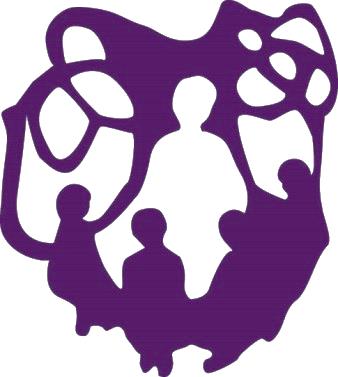 Zavod za razvoj waldorfskih šol in vrtcev – zveza, Streliška ulica 12, 1000 Ljubljana, ali na e-naslov manca.biber@waldorf.si ali po faksu 01 282 22 41 PRIJAVNICA NA PREDAVANJE SUSAN PERROWZDRAVILNA MOČ ZGODB, 20. 5. 2016Prijavljam se na predavanje, ki bo potekalo v petek, 20. 5. 2016, od 16.30 do 21.00 v prostorih Waldorfske šole Ljubljana.Kotizacija za predavanje in pisni material zanaša 25 evrov. Prosimo, da znesek poravnate na IBAN SI56 2900 0005 5342 237, odprt pri Unicredit banka Slovenija d.d. Pod sklic navedite 201605.  Plačnik je:UdeleženecŠola / vrtec / organizacija / podjetjeV/na:					Datum:				 Podpis: